ОТЧЕТУПРАВЛЯЮЩЕЙ ОРГАНИЗАЦИИ ООО «ЭНЕРГОПРОГРЕСС»О ВЫПОЛНЕНИИ ДОГОВОРА УПРАВЛЕНИЯ МНОГОКВАРТИРНЫМ ДОМОМ№ 86 по ул. Солидарности	ЗА ОТЧЕТНЫЙ ПЕРИОДс 01.01.2016 года по 31.12.2016 года.I. Общие сведения о многоквартирном домеII. Техническое состояние общего имущества многоквартирного домаIII. Отчет по затратам на содержание и текущий ремонт общего имущества жилого дома за 2016 г.IV. Отчет о движении денежных средств за отчетный периодГенеральный директор ООО «Энергопрогресс»  __________________   С. В. Данилович_______________________                                                                                                                                                          ЭП генеральный директор Данилович С.В., ООО «Энергопрогресс»Подробнее с отчетом управляющей организации ООО «Энергопрогресс» о выполнении договора управления многоквартирным домом в 2016 году Вы можете ознакомиться на сайте: http://energoprogress54.ru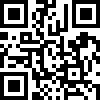 Приложение № 1ПЕРЕЧЕНЬобязательных работ и услугпо содержанию и ремонту общего имущества собственников помещений в многоквартирных домахпо ул. Солидарности 86в 2016 г.1.Адрес многоквартирного домаул. Солидарности 862.Год постройки19803.Год последнего капитального ремонтанет4.Количество этажей55.Количество подъездов66.Количество квартир907.Строительный объем16254м38.Площадь подвала892м29.Площадь жилых помещений3890,83м210.Уборочная площадь лестниц572м211.Уборочная площадь других помещений общего пользования1864м212.Площадь земельного участка4000м2№ п/пНаименование конструктивных элементовОписание элемента (материал, конструкция)Техническое состояние1.Фундаментленточный монолитныйудовлетворительное2.Цокольбетонудовлетворительное3.Капитальные (несущие) стены:Капитальные (несущие) стены:Капитальные (несущие) стены:3.1Наружныестеновые панелиудовлетворительное3.2Внутренниеж/б плитыудовлетворительное4.Балконыбетон, 72 шт.требуется ремонт 4 шт.5.Перекрытияж/б плитыудовлетворительное6.Крыша, кровляж/б плиты 1002 м2, плоская с неорганизованным водостокомТребуется герметизация стыков кровельных плит – 720 м7.Места общего пользования:Места общего пользования:Места общего пользования:7.1Крыльца бетон, 6 шт.удовлетворительное7.2Лестницыбетонудовлетворительное7.3Полыбетонудовлетворительное7.4Окнадеревянные, 48 шт.Требуется окраска 48 шт.7.5Дверидеревянные, 6 шт.удовлетворительное7.5Двериметаллические, 6 шт.удовлетворительное8.Отделка:Отделка:Отделка:8.1Внутренняяизвестковая и масляная окраскаудовлетворительное8.2Наружнаянет10.Внутридомовые инженерные коммуникации:Внутридомовые инженерные коммуникации:Внутридомовые инженерные коммуникации:10.1ОтоплениестальТребуется:замена крана шарового – 70 шт;замена задвижки – 8 шт;замена дисковых затворов – 4 шт10.2Горячее водоснабжениестальТребуется:замена крана шарового – 49 шт;установка общедомовых приборов учёта10.3Холодное водоснабжениестальТребуется:восстановление теплоизоляции – 250 м;замена крана шарового – 24 шт10.4Водоотведениечугунудовлетворительное10.5ЭлектроснабжениеалюминийТребуется:ремонт 3-х квартирных эл. щитов - 10 шт;установка энергосберегающих светильников – 42 шт;установка общедомового счетчикаПеречень работ и услугНачисления за отчетный периодПлановые удельные затраты, руб./м2Фактические затраты, подтвержденные актами выполненных работ (услуг) за отчетный период, руб.Разница (руб.)1. Работы и услуги по содержанию1412144,6330,261 472 472,34   - 60 327,71   2. Работы по текущему ремонту 134826,362,89118442,0216 384,34   ВСЕГО работ по содержанию и ремонту1546970,9933,151590914,36- 43 943,37   Наименование статей доходов и расходовСодержание и текущий ремонт общего имущества (руб.)Содержание и текущий ремонт общего имущества (руб.)1. Долг на начало 2016 года:1.1. Долг (-) или остаток (+) -88084,451.2. Долг по начислениям  за 2015г.249411,08 1.2.1. задолженность собственников и нанимателей жилых помещений  238085,01 1.2.2 .задолженность по незаселенным жилым помещениям 11326,072. Начислено1 546 970,99   2.1. собственникам и нанимателями жилых помещений1 546 970,99   3. Оплачено1 377 531,77    3.1. собственниками и нанимателями жилых помещений (приватизированное жилье и договоры найма) 1 377 531,77    3.1.1. оплата переходящей задолженности за 2015г. 226 029,24    3.1.2. оплата начислений 2016г. 1 151 502,53    4. Выполнено работ (оказано услуг) всего  1 590 914,36   4.1. собственникам и нанимателями жилых помещений1 590 914,36    5. Остаток на конец отчетного года                                                                                         ("-" - перевыполнено работ ;     "+" - недовыполнено работ) - 132 027,82   с учетом остатка на начало периода 6. Задолженность на конец отчетного года 192 821,06    6.1.  непогашенная  задолженность 2015г. 23 381,84    6.1.1.задолженность по незаселенным жилым помещениям 11 326,07    6.2. собственников и нанимателей жилых помещений(приватизированное жилье и договоры найма) 160 387,23    6.3. собственников жилых помещений(Муниципалитет, МО РФ) 9 051,99    6.3.1. задолженность по незаселенным жилым помещениям 9 051,99   №п/пОбщая площадь помещений   (м2)Общая площадь помещений   (м2)3888,923888,92Отчет за 2016 годОтчет за 2016 год№п/п- площадь жилых помещений   (м2)- площадь жилых помещений   (м2)3888,923888,92Отчет за 2016 годОтчет за 2016 год№п/пПеречень обязательных работ и услугУсловия  выполнения  работ, оказания услугСтоимостьработ и услуг:Стоимостьработ и услуг:Стоимостьработ и услуг:Стоимостьработ и услуг:№п/пПеречень обязательных работ и услугУсловия  выполнения  работ, оказания услугВ год, руб.За 1 м2, руб. в месяцВ год, руб.За 1 м2, руб. в месяц1Техническое обслуживание внутридомового инженерного оборудования и конструктивных элементов зданийПроведение технических осмотров, профилактический ремонт и устранение незначительных неисправностей в системах отопления, водоснабжения, водоотведения, электроснабжения и конструктивных элементах здания. Ремонт, регулировка, наладка и испытание систем центрального отопления. Ремонт и консервация поливочных систем. Укрепление трубопроводов, мелкий ремонт изоляции, протирка и смена перегоревших лампочек и выключателей в помещениях общего пользования, лестничных клеток, чердаках, уличном освещении. Смена и восстановление разбитых стекол в помещениях общего пользования; ремонт и укрепление тамбурных дверей; проверка состояния и восстановление продухов в цоколях здания, очистка кровли от мусора, грязи, снега, сосулек и т.д.363 536,24   7,79   363536,247,792Санитарное содержание помещений общего пользованияСанитарное содержание помещений общего пользования220 735,10   4,73220735,104,733Уборка земельного участка, входящего в состав общего имущества домаУборка земельного участка, входящего в состав общего имущества дома331 802,65   7,11331802,657,114Дератизация  и дезинсекцияДератизация - ежемесячно,  дезинсекция - 2 раза в год12 133,43   0,26   12133,430,265Вывоз и утилизация ТБО Ежедневно85 400,68   1,8385400,681,836Вывоз и утилизация КГОПо мере необходимости53 200,43   1,1453200,431,147Использование механизированной техники (автовышка, фронтальный погрузчик, МКСМ - многоцелевая коммунально-строительная машина) Не менее 2-х раз в месяц 32 200,26   0,69   32200,260,698Услуги по эксплуатации и техническому обслуживанию узла учета холодного водоснабженияЕжемесячно17 266,80   0,37   17266,800,37ВСЕГО стоимость работ и услуг по содержанию общего имущества в МКДВСЕГО стоимость работ и услуг по содержанию общего имущества в МКДВСЕГО стоимость работ и услуг по содержанию общего имущества в МКД1 116 275,60   23,92   1116275,6023,929Управление многоквартирным домомПланирование работ по текущему содержанию общего имущества многоквартирного дома, планирование финансовых и технических ресурсов; осуществление систематического контроля над качеством услуг, работ подрядчиков и за исполнением иных договорных обязательств; оплата работ и услуг подрядчиков в соответствии с заключенными договорами, взыскание задолженности по оплате ЖКУ, ведение технической документации, работа с населением в т.ч. рассмотрение обращений и жалоб по качеству обслуживания и др.111 534,23   2,39   111534,232,3910Непредвиденный, в т.ч. аварийный ремонтПостоянно на системах водоснабжения, теплоснабжения, канализации, энергообеспечения184 334,81   3,95   244662,515,24ВСЕГО стоимость работ и услуг по содержанию общего имущества в МКД, в том числе управление(в размере 10%)ВСЕГО стоимость работ и услуг по содержанию общего имущества в МКД, в том числе управление(в размере 10%)ВСЕГО стоимость работ и услуг по содержанию общего имущества в МКД, в том числе управление(в размере 10%)1 412 144,63   30,26   1 472 472,34   31,55   11Текущий ремонтПроведение тепловизионного обследования10 000,00   0,21   10 890,00   0,2311Текущий ремонтРемонт этажных электрических щитков 60 000,00   1,29   61 435,85   1,3211Текущий ремонтРемонт отмостки 64 826,36   1,39   46 116,17   0,99ВСЕГО стоимость работ текущего ремонта общего имущества МКДВСЕГО стоимость работ текущего ремонта общего имущества МКДВСЕГО стоимость работ текущего ремонта общего имущества МКД134 826,36   2,89   118 442,02   2,54   ВСЕГО стоимость работ и услуг по содержанию жилых помещений МКДВСЕГО стоимость работ и услуг по содержанию жилых помещений МКДВСЕГО стоимость работ и услуг по содержанию жилых помещений МКД1 546 970,99   33,15   1 590 914,36   34,09   